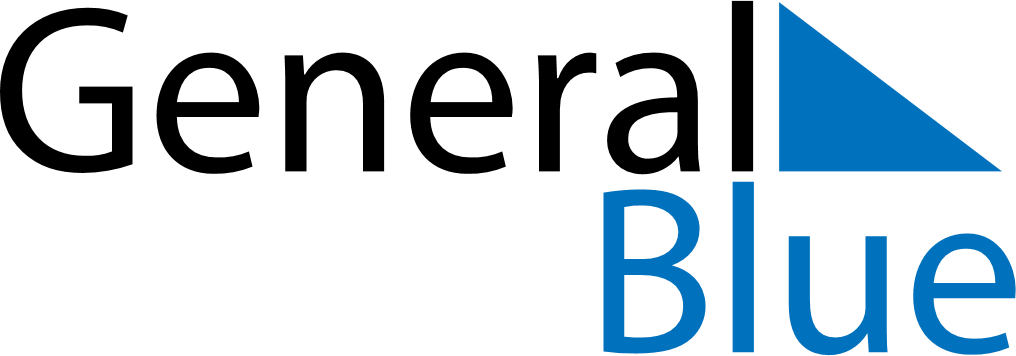 May 2027May 2027May 2027May 2027SingaporeSingaporeSingaporeSundayMondayTuesdayWednesdayThursdayFridayFridaySaturday1Labour Day234567789101112131414151617181920212122Hari Raya Haji23242526272828293031